クロスワード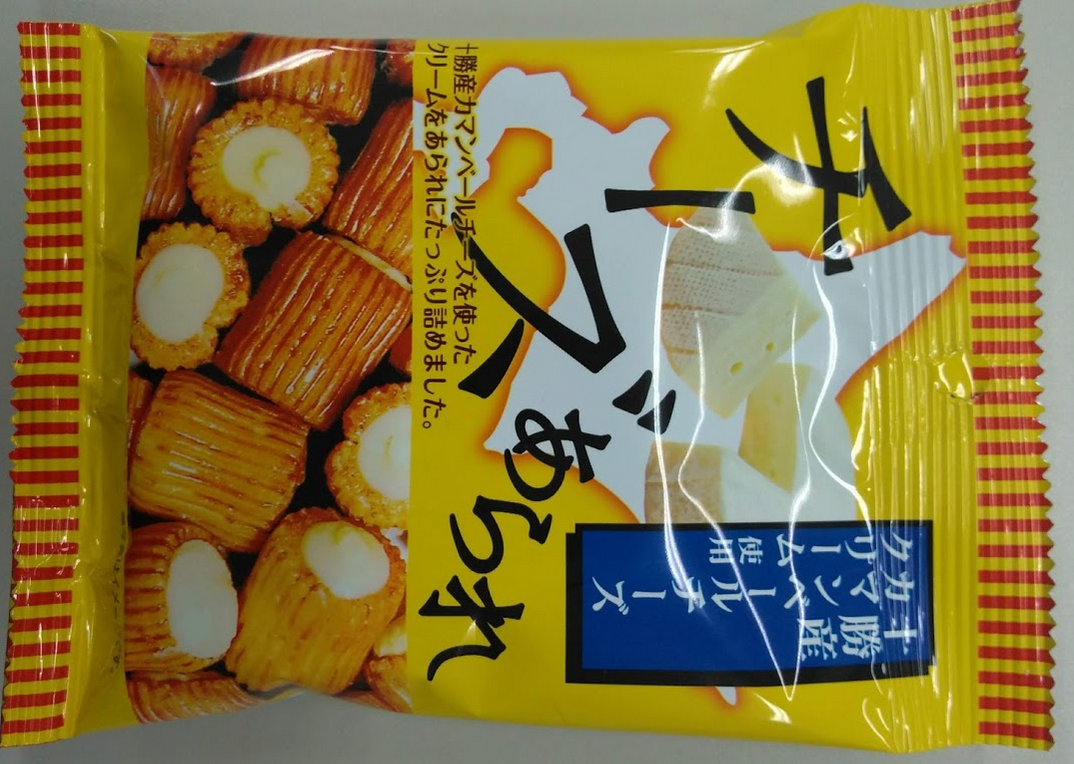 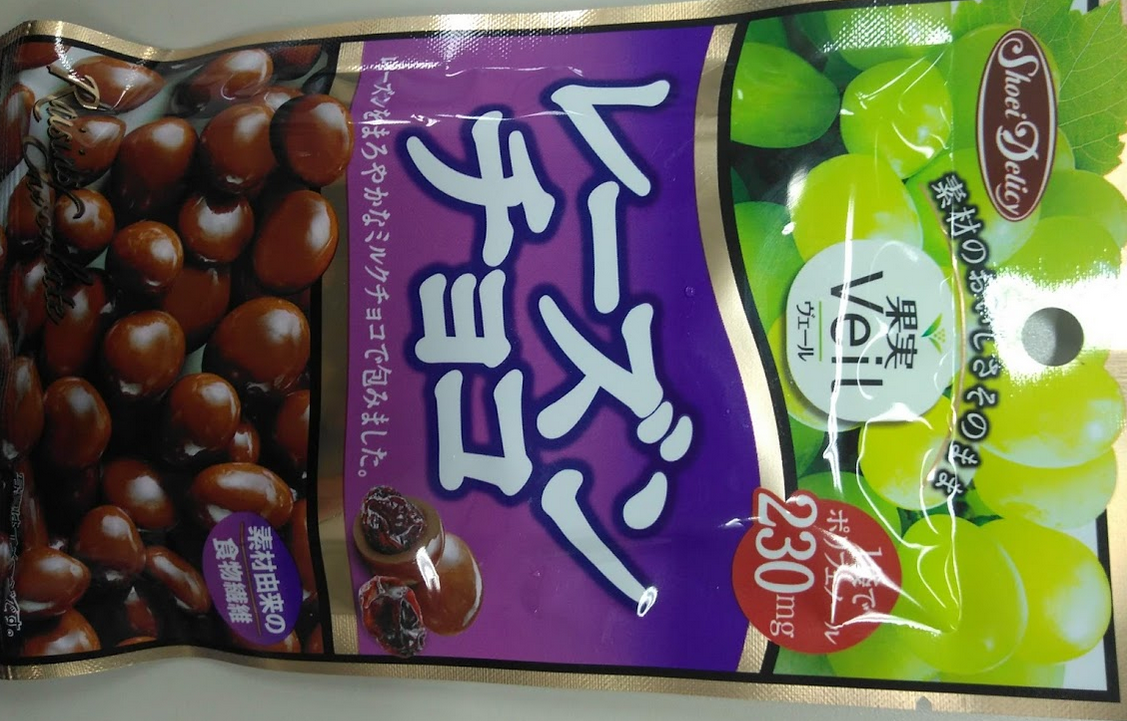 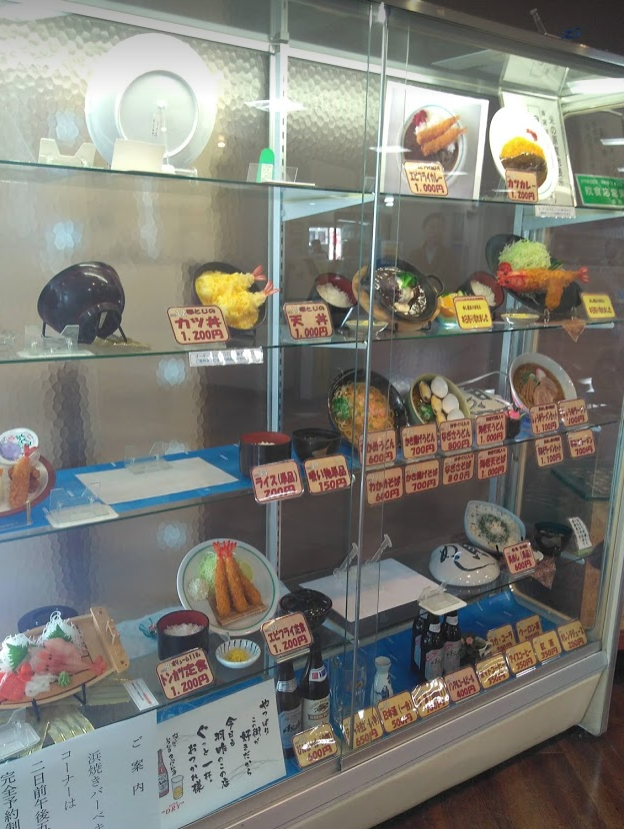 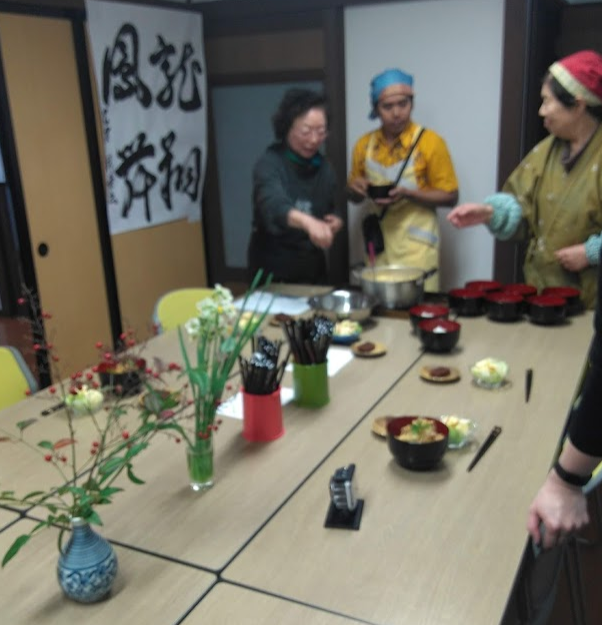 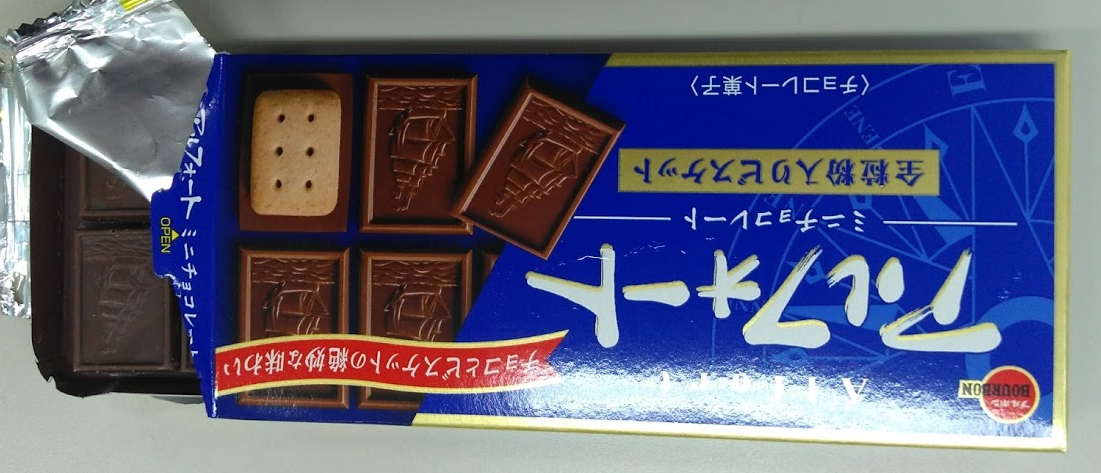 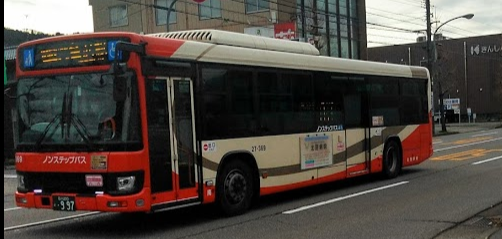 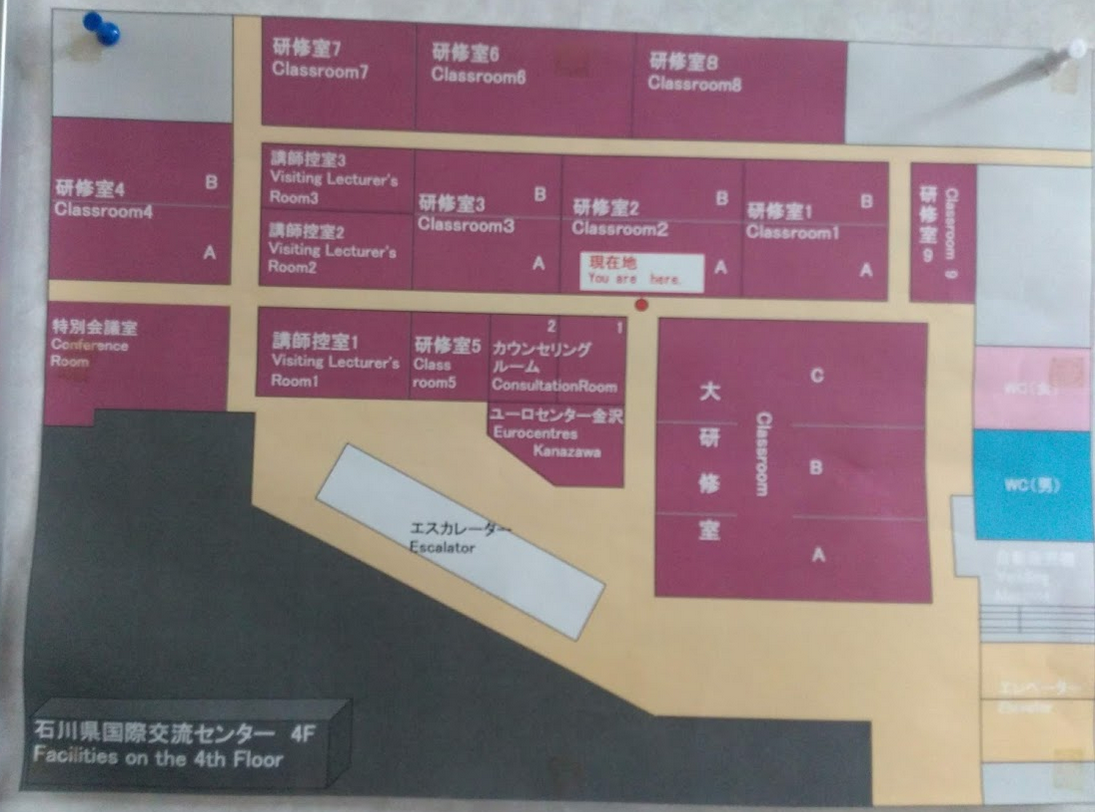 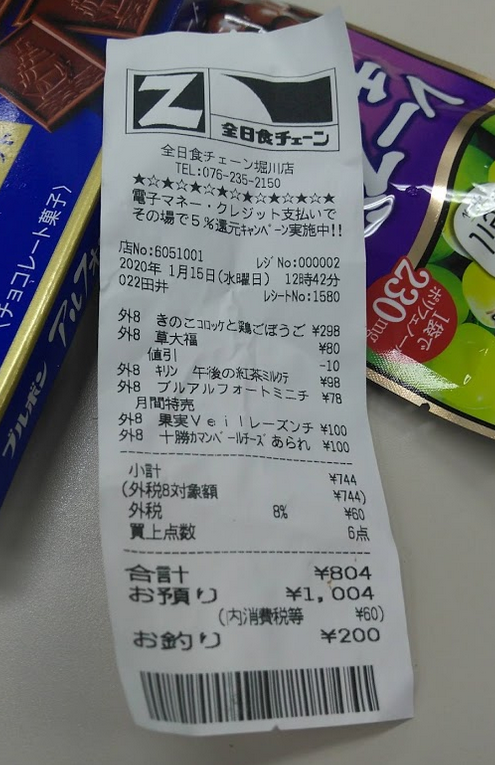 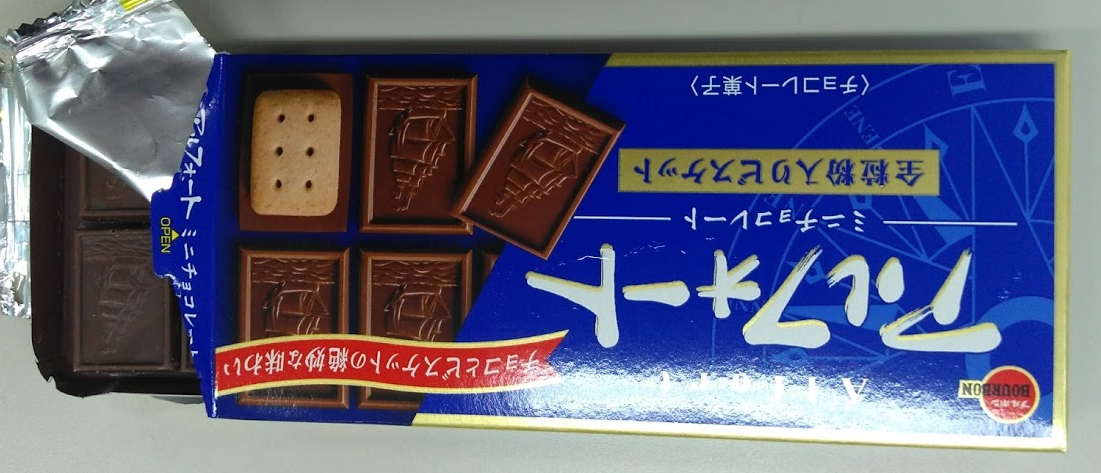 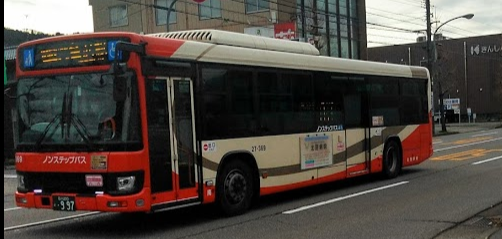 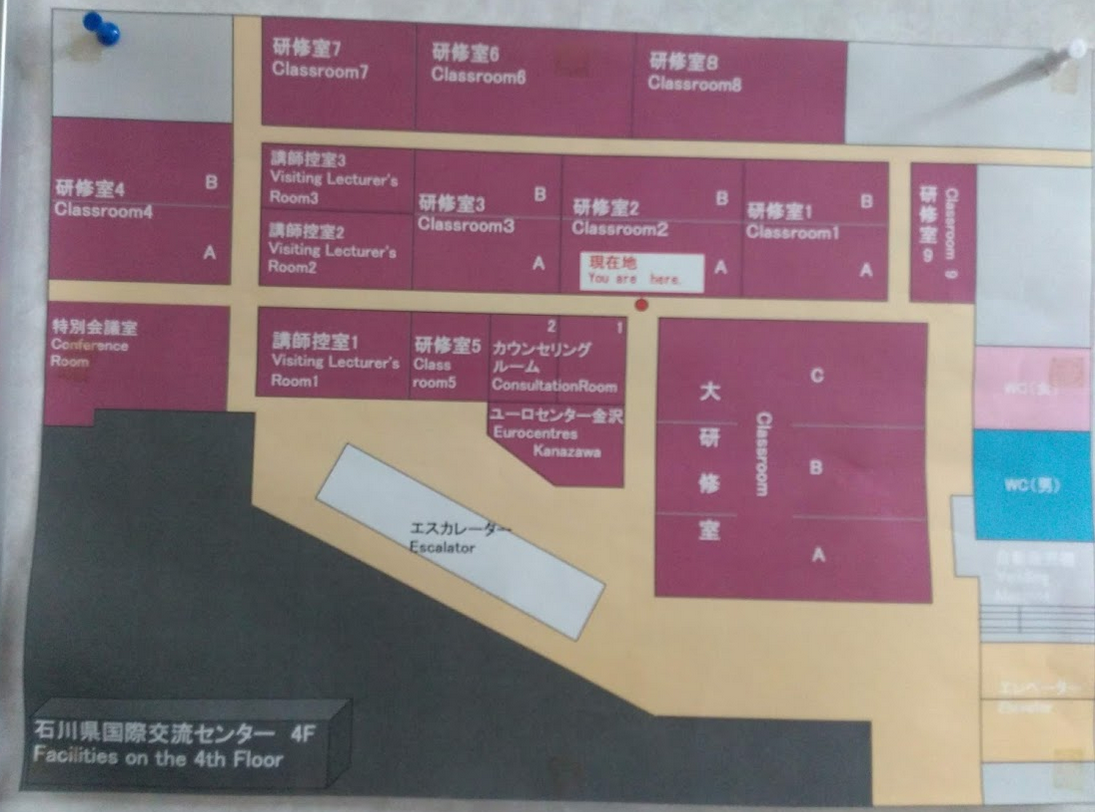 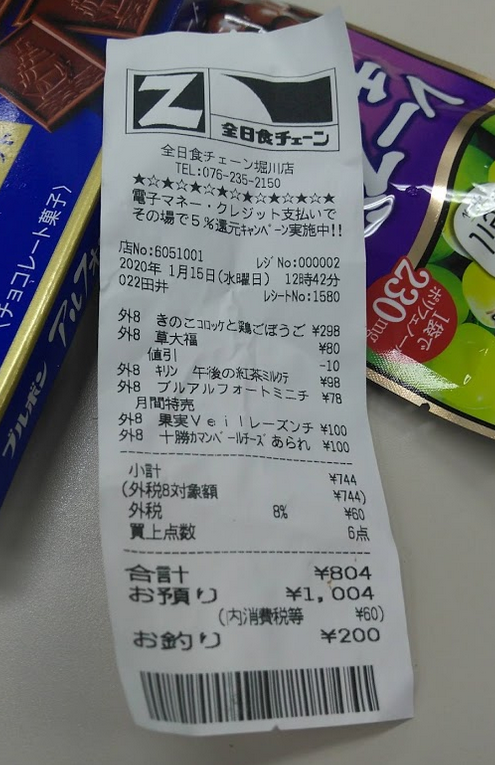 １ﾁｰｽﾞョｺ２ﾚｰｽﾞﾝ３ﾌﾟｰ２ﾊﾞﾗﾄ3ﾚｽﾄﾗﾝｼ4ﾃｰﾌﾞﾙﾄ